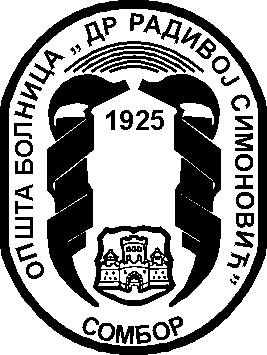 На основу члана 14. став 6. Правилника о садржају и обиму права на здравствену заштиту из обавезног здравственог осигурања и о партиципацији за 2015. годину (Службени гласник Републике Србије број 1/2015) а у складу са именовањем Комисије од 25.12.2015. године издаје се:МИШЉЕЊЕ стручне комисије Опште болнице „Др Радивој Симоновић“ Сомбор за лек који се не налази на Листи лековаИме и презима осигураног лица ______________________________________________________________ЈМБГ  ___________________________________ из ______________________________________________Улица ____________________________________________________________________________________Лабораторијски резултати ___________________________________________________________________РТГ / ЦТ _________________________________ ултразвук  _______________________________________Други налази који потврђују дијагнозу  ________________________________________________________Досадашњи начин лечења: почетак, завршетак и ефекти лечења _______________________________________________________________________________________________________________________________________________________________________________________________________________________Увођење у лечење лека:  ___________________________________________________________________	- Издата дозвола за стављање у промет у Републици Србији, само за медицинске индикације утврђене дозволом за стављање лека у промет __________________________________________________	- Није издата дозвола за стављање у промет у Републици Србији, само за медицинске индикације утврђене у дозволи за стављање у промет у земљама Европске уније односно у земљама које имају исте или сличне захтеве у погледу издавања дозволе за лек као у земљама Европске уније.	- Лек се уводи у лечење пошто је исти неопходан и да не постоји одговарајући лек на Листи лекова по генеричком, односно заштићеном имену лека, а исцрпљене су све друге терапијске могућности лечења. Разлог увођење лека ________________________________________________________________________Временски период примене __________________________________________________________________Очекивани ефекти у лечењу  _________________________________________________________________Централа……................++ 381 (25) 467–700, 467–800  Секретар...……...……++ 381 (25) 467–757 Факс...……...……++ 381 (25) 417–022, 417–088 e – mail ...……...……direktor@bolnicasombor.org.rsWeb site...……...……www.bolnicasombor.rsМатични број: 08906173;   Регистарски број: 8236092170;   Шифра делатности: 8610;   ПИБ: 106205005;Жиро рачуни: 840-801661-66,  840-787667-47,  840-1242761-40Сомбор:Број:Директор Опште болнице„Др Радивој Симоновић“ СомборЧланови стучне комисије:____________________________        /потпис и факсимил/____________________________        /потпис и факсимил/____________________________        /потпис и факсимил/др Милан ГрбаЧланови стучне комисије:____________________________        /потпис и факсимил/____________________________        /потпис и факсимил/____________________________        /потпис и факсимил/